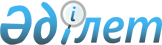 О внесении дополнений в постановление акимата района Алтай от 10 декабря 2019 года № 469 "Об утверждении перечня автомобильных дорог общего пользования районного значения района Алтай"Постановление акимата района Алтай Восточно-Казахстанской области от 18 января 2021 года № 3. Зарегистрировано Департаментом юстиции Восточно-Казахстанской области 25 января 2021 года № 8361
      Примечание ИЗПИ.

      В тексте документа сохранена пунктуация и орфография оригинала.
      В соответствии с пунктом 2 статьи 31 Закона Республики Казахстан от 23 января 2001 года "О местном государственном управлении и самоуправлении в Республике Казахстан", статьей 3 Закона Республики Казахстан от 17 июля 2001 года "Об автомобильных дорогах", акимат района Алтай ПОСТАНОВЛЯЕТ:
      1. Внести в постановление акимата района Алтай от 10 декабря 2019 года № 469 "Об утверждении перечня автомобильных дорог общего пользования районного значения района Алтай" (зарегистрировано в Реестре государственной регистрации нормативных правовых актов за № 137085, опубликовано в Эталонном контрольном банке нормативных правовых актов Республики Казахстан в электронном виде 24 декабря 2019 года) следующие дополнения:
      приложение (перечень автомобильных дорог общего пользования районного значения района Алтай) утвержденное указанным постановлением дополнить согласно приложению к настоящему постановлению.
      2. Контроль за исполнением настоящего постановления возложить на заместителя акима района Алтай Охременко С.В.
      3. Настоящее постановление вводится в действие по истечении десяти календарных дней после дня его первого официального опубликования.
      СОГЛАСОВАНО: 
Руководитель государственного учреждения 
"Управление пассажирского 
транспорта и автомобильных дорог 
Восточно-Казахстанской области" _________________Н. Жумадилов 
"___"_________ 2020 года Перечень автомобильных дорог общего пользования районного значения района Алтай
      продолжение таблицы
					© 2012. РГП на ПХВ «Институт законодательства и правовой информации Республики Казахстан» Министерства юстиции Республики Казахстан
				
      Аким района Алтай 

К. Байгонусов
Приложение к постановлению 
акимата района Алтай 
от 18 января 2021 года № 3
№ п/п
Индекс автодороги
Наименование автодороги
Общая протяженность, километров
По категориям, километров
По категориям, километров
По категориям, километров
По категориям, километров
По категориям, километров
№ п/п
Индекс автодороги
Наименование автодороги
Общая протяженность, километров
I
II
III
IV
V
1
2
3
4
5
6
7
8
9
Автомобильные дороги районного значения
Автомобильные дороги районного значения
Автомобильные дороги районного значения
Автомобильные дороги районного значения
Автомобильные дороги районного значения
Автомобильные дороги районного значения
Автомобильные дороги районного значения
Автомобильные дороги районного значения
Автомобильные дороги районного значения
26
KF ZR-405
Автомобильная дорога "Новая Бухтарма-база отдыха "Айна", км 0-1,4
1,4
1,4
27
KF ZR-406
Автомобильная дорога "Новая Бухтарма-база отдыха "Шале ла Бале", 

км 0-3,7
3,7
3,7
В том числе по типам покрытия, километров
В том числе по типам покрытия, километров
В том числе по типам покрытия, километров
В том числе по типам покрытия, километров
В том числе по типам покрытия, километров
В том числе по типам покрытия, километров
Мосты
Мосты
Трубы
Трубы
Зеленые насажде-ния
Зеленые насажде-ния
гравийно-щебенчатое
грунтовое
штук
погонных метров
штук
погонных метров
всего, километров
Снегозащита
Трубы
Трубы
Зеленые насажде-ния
Зеленые насажде-ния
10
11
12
13
14
15
16
17
18
19
20
21
Автомобильные дороги районного значения
Автомобильные дороги районного значения
Автомобильные дороги районного значения
Автомобильные дороги районного значения
Автомобильные дороги районного значения
Автомобильные дороги районного значения
Автомобильные дороги районного значения
Автомобильные дороги районного значения
Автомобильные дороги районного значения
Автомобильные дороги районного значения
Автомобильные дороги районного значения
Автомобильные дороги районного значения
1,4
3,7